МУНИЦИПАЛЬНОЕ ОБРАЗОВАНИЕГОРОДСКОЙ ОКРУГ ГОРОД СУРГУТАДМИНИСТРАЦИЯ ГОРОДАПОСТАНОВЛЕНИЕО внесении изменений в постановление Администрации города от 30.10.2014 № 7335 «Об утверждении границ прилегающих территорий к некоторым организациям, на которых не допускается розничная продажа алкогольной продукции»В соответствии с Федеральным законом от 22.11.1995 № 171-ФЗ «О государственном регулировании производства и оборота этилового спирта, алко- гольной и спиртосодержащей продукции и об ограничении потребления               (распития) алкогольной продукции», постановлением Правительства Российской Федерации от 27.12.2012 № 1425 «Об определении органами государственной                власти субъектов Российской Федерации мест массового скопления граждан                      и мест нахождения источников повышенной опасности, в которых не допускается розничная продажа алкогольной продукции, а также определении органами местного самоуправления границ прилегающих к некоторым организациям                        и объектам территорий, на которых не допускается розничная продажа алкогольной продукции», решением Думы города от 28.05.2013 № 333-V ДГ «Об определении способа расчета расстояний от некоторых организаций и (или) объектов                             до границ прилегающих к ним территорий, на которых не допускается розничная продажа алкогольной продукции», распоряжением Администрации города                      от 30.12.2005 № 3686 «Об утверждении Регламента Администрации города»:1. Внести в постановление Администрации города от 30.10.2014 № 7335                 «Об утверждении границ прилегающих территорий к некоторым организациям,                       на которых не допускается розничная продажа алкогольной продукции» следующие изменения:1.1. В абзаце восьмом пункта 1 постановления слова «негосударственное учреждение здравоохранения «Отделенческая клиническая больница на станции Сургут открытого акционерного общества «Российские железные дороги»                 заменить словами «частное учреждение здравоохранения «Клиническая больница «РЖД-Медицина» город Сургут».1.2. Приложение 7 к постановлению изложить в новой редакции согласно приложению к настоящему постановлению.2. Управлению документационного и информационного обеспечения                  разместить настоящее постановление на официальном портале Администрации города.3. Муниципальному казенному учреждению «Наш город» опубликовать настоящее постановление в средствах массовой информации.4. Контроль за выполнением постановления возложить на заместителя Главы города Шерстневу А.Ю.Глава города                                                                                              В.Н. ШуваловПриложение к постановлениюАдминистрации городаот ____________ № _______Схемаграниц прилегающей территории к зданию частного учреждения здравоохранения «Клиническая больница «РЖД-Медицина» город Сургут», расположенному по адресу: город Сургут, улица Мечникова, дом 3, на которой не допускается розничная продажа алкогольной продукции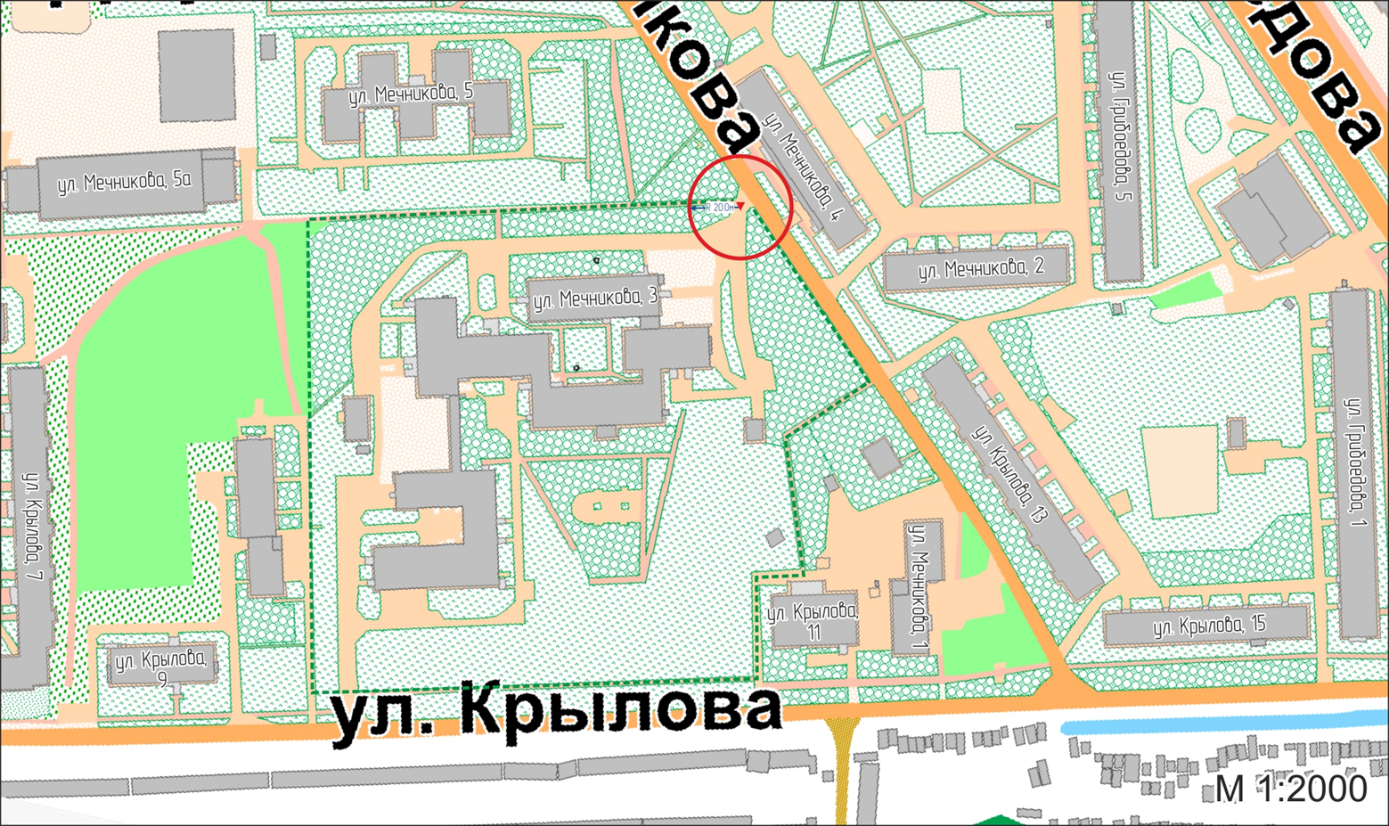 Условные обозначения: – вход для посетителей на обособленную территорию частного учреждения здравоохранения «Клиническая больница «РЖД-Медицина» город Сургут»;R      – радиус в метрах;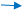  – металлический забор, граница обособленной территории.«06»112019№8221